S2 Appendix. Experimental materials.Experiment 1 (children): Child questionnaire (translated to English)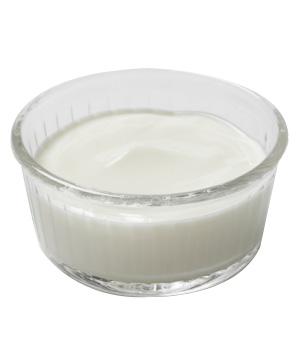 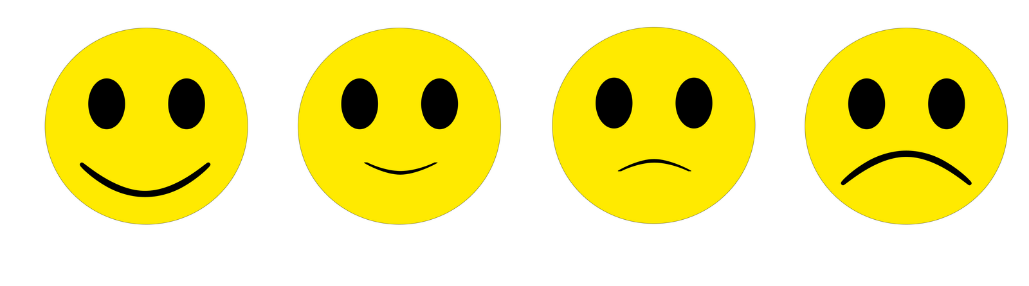 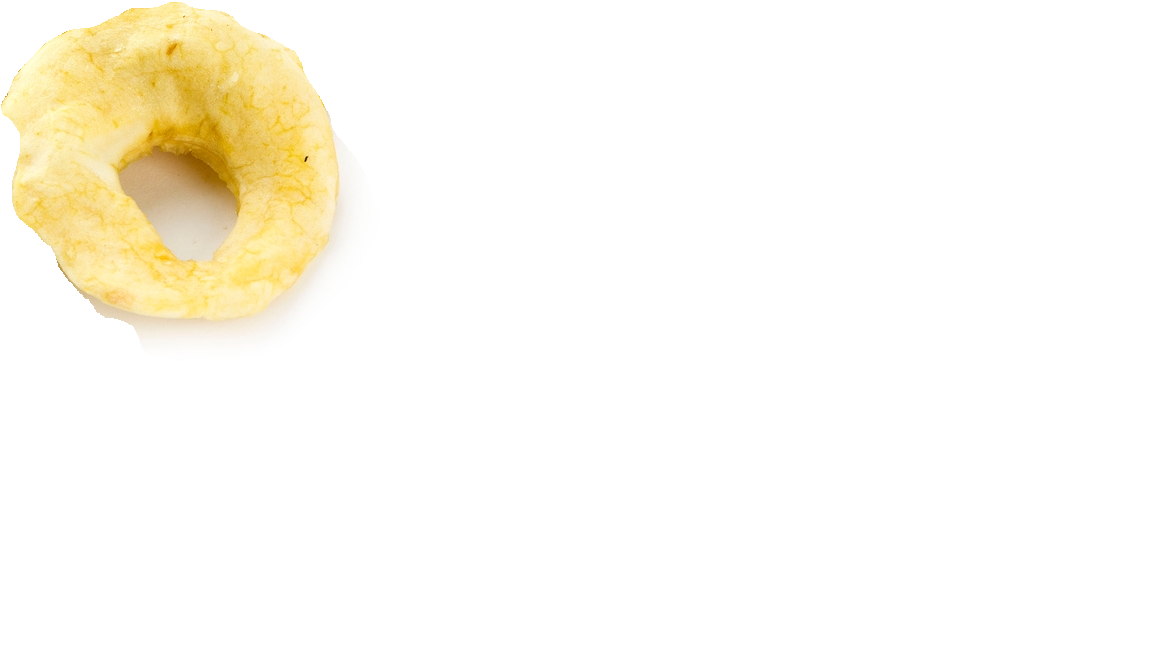 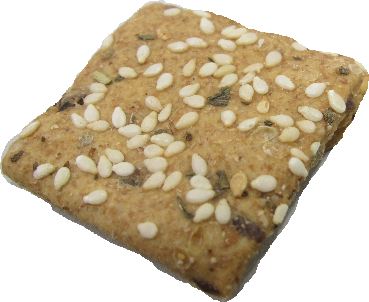 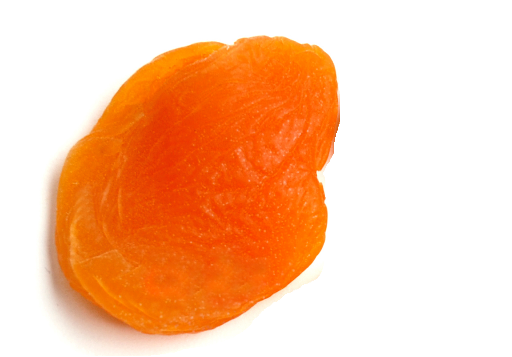 Which food would you would like to receive as a snack?QUESTION 1What would you prefer to eat?QUESTION 2What would you prefer to eat?QUESTION 3What would you prefer to eat?QUESTION 4What would you prefer to eat?QUESTION 5What would you prefer to eat?QUESTION 6What would you prefer to eat?QUESTION 7What would you prefer to eat?QUESTION 8What would you prefer to eat?Dried apple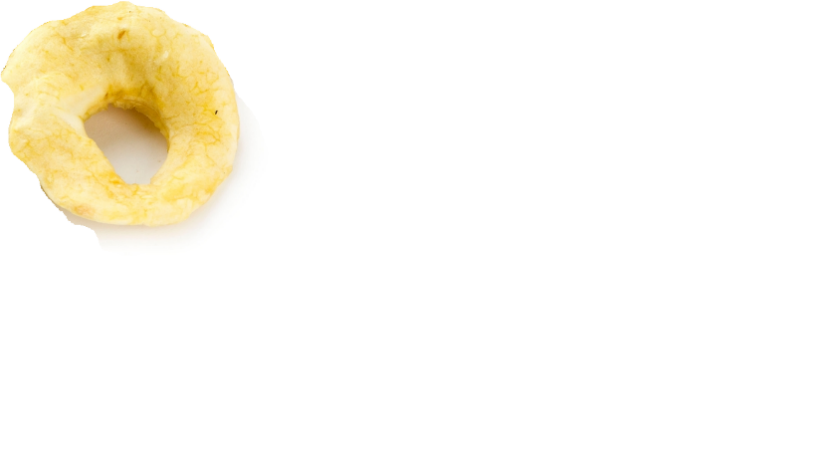 French fry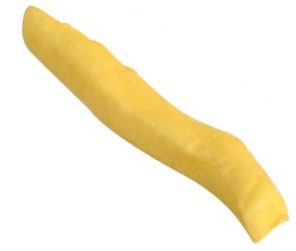 Dried apricot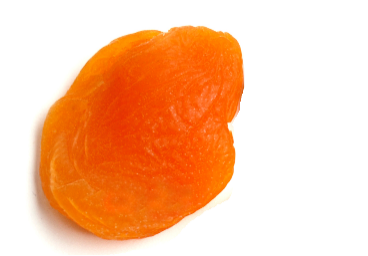 Dried appleNatural yoghurtWholegrain cracker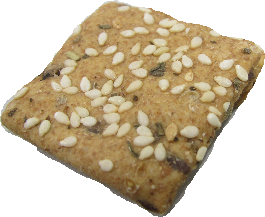 Dried apricotNatural yoghurtDried AppleNatural yoghurtWholegrain crackerDried appleGummy bear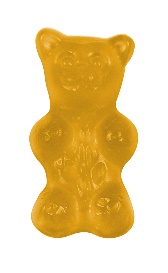 Dried AppleDried ApricotWholegrain cracker